Перелік питаньСпеціальність: 274 «Автомобільний транспорт»Освітній ступень: бакалаврЕлектротехніка, Електричне, електронне і мікропроцесорне обладнання автомобіля№ з/пПитання1Визначте призначення системи електропостачання2Який елемент відсутній в системі запалювання?3Які акумуляторні батареї в більшості використовуються для пуску двигуна внутрішнього згоряння?4Яка відповідь не відноситься до розшифровки марки акумуляторної батареї 6СТ-70ПМС-3?5Які елементи утворюється після проходження основної струмоутворюючої реакції в акумуляторі (розряд)?6Який елемент не є частиною і не присутній в АКБ?7Яка кількість супутників GPS зараз працює на орбіті?8Скільки годин необхідно супутнику GPS, щоб облетіти навколо землі?9Який з перерахованих регуляторів напруги менш надійний?10Скільки пар діодів одночасно працює у випрямлячі змінного струму?11Муфта вільного ходу стартера виходить із зачеплення внаслідок …12Який елемент відсутній у трифазному генераторі змінного струму?13Визначте датчик, яким неможливо поміряти швидкість автомобіля?14Який елемент виступає в якості чутливого елементу в датчику температури автомобіля?15Який елемент виступає в якості чутливого елементу в аварійному датчику температури автомобіля??16Котушка запалювання призначена для… 17Електрофакельний підігрівач призначений для…  18Який пристрій не входить до мікропроцесорної системи керування автомобіля?19Який пристрій виступає чутливим елементом в датчику інтенсивності сонячного випромінювання?20Який елемент виступає в якості чутливого елементу в датчику тиску та датчику рівня палива?21Свічка запалювання призначена для:22В якій відповіді правильно вказані позначені на рисунку частини контактно-транзисторної системи запалювання?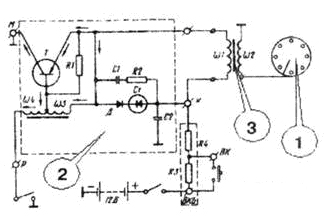 23Який з приладів системи запалювання розподіляє струм по свічкам запалювання у відповідності з порядком роботи циліндрів?24Який струм проходить в контактно-транзисторній системі запалювання через контакти переривника?25В який момент проскакує іскра між електродами свічки запалювання?26Яка частина свічки запалювання позначена на рисунку?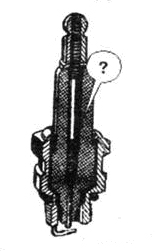 27Переривник розподільник складається з:28Яка частина стартера позначена на рисунку цифрою 1?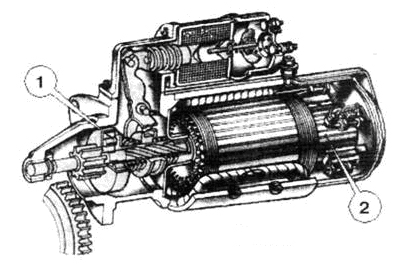 29Яка частина стартера позначена на рисунку цифрою 2?30Джерела електричного струму в автомобілі є:31Що являє собою електроліт?32Як змінюється густина електроліту при розряді акумулятора?33Чим створюється магнітне поле в генераторі змінного струму ?34Як залежить напруга генератора від частоти обертання його ротора?35Електрообладнання автомобіля ...36Акумуляторна батарея призначена для:37Система освітлення і сигналізації призначена для:38В маркуванні акумуляторної батареї 6СТ-75А1 перший символ (6) означає:39У маркування акумуляторної батареї 6СТ-75А1 другий символ (СТ) означає:40У маркування акумуляторної батареї 6СТ-75А1 третій символ (75) означає:41У маркування акумуляторної батареї 6СТ-75А1 четвертий символ (А1) означає:42У маркування акумуляторної батареї 6СТ-75АЗ п’ятий символ (З) означає:43У маркування акумуляторної батареї 6СТ-75АТ п’ятий символ (Т) означає:44Який з перелічених режимів є одним ізважких режимів роботи акумулатора?45Контролер системи EFI подає вихідні сигнали на:46Вкажіть фізичне явище, на основі якого функціонують більшість імпульсних датчиків в системи EFI:47Датчик витрати повітря в системі EFI є:48Вкажіть, яка складова контролера EFI використовується для обробки сигналів від резистивних датчиков:49Зазначте, з якою метою у системі EFI використовується датчик детонації50Яким чином проводиться перевірка на справність датчика температури охолоджуючої рідини?51Регулятор холостого ходу за способом керування з боку контролера системи EFI є:52Датчик обертів колінчатого вала в системі EFI є:53Вкажіть, який вид сигналу передають до контролера системи EFI імпульсні датчики54Зазначте, з якою метою у системі EFI використовується лябмда-зонд55Яким чином проводиться перевірка на справність давача витрати повітря?56Вкажіть, на основі взаємодії яких елементів працюють імпульсні датчики, що побудовані на основі ефекту Хола?57Датчик положення дросельної засувки в системі EFI є:58Вкажіть, який вид сигналу передають до контролера системи EFI резистивні давачі:59Яким чином проводиться перевірка на справність датчика положення дросельної засувки?60Які характеристики автомобіля поліпшує система ЕFI?61Контролер системи EFI отримує вхідні сигнали від:62Форсунка за способом керування з боку контролера системи EFI є:63Датчик концентрації кисню (лямбда-зонд) в системі EFI є:64Зазначте, з якою метою у системі EFI використовується датчик положення колінчастого вала65Яким чином проводиться перевірка на справність датчика швидкості автомобіля?66Вкажіть, який з перелічених елементів є одним із компонентів електромобіля?67Вкажіть, яку з перелічених функцій виконує контролер руху електромобіля68В якому випадку електромобіль може працювати без коробки переключення передач?69Які з перелічених недоліків гальмують масове впровадження електромобілів на сучасному етапі?70Вкажіть, на які групи поділяються схеми організації гібридних автомобілів?71Вкажіть, на які дві групи поділяються системи KERS залежно від способів їх організації?72Вкажіть, в якому випадку під час руху автомобіля накопичується енергія у системах KERS?73Вкажіть, за рахунок чого відбувається накопичення енергії в системі KERS?74Вкажіть, що з переліченого не є одним із різновидів АКП75Більшість виконавчих механізмів електронних систем керування роботою АКП за принципом дії є:76Що з перерахованого є завданням електронних систем керування АКП?77Яка з перелічених особливостей характеризує АКП тіптронік?78Яка з перелічених особливостей характеризує роботизовану коробку передач?79Яка з перелічених особливостей характеризує варіаторну коробку передач?80Вкажіть, з якою метою в АКП використовується режим кік-даун?81Вкажіть, з якою метою електронний блок керування АКП може переключати передачі з використанням різних алгоритмів – спортивного, зимового тощо82Який із перерахованих електронних пристроїв забезпечує функціонування системи допомоги при гальмуванні Break Assist?83Який із перелічених давачів є головним у системі ABS?84Що з перерахованого не є одним з режимів роботи системи ABS?85У чому полягає відмінність системи розподілу гальмівних зусиль EBD порівняно з ABS?86У чому полягає особливість електронної системи BA (системи допомоги при гальмуванні)?87У чому полягає особливість електронної системи DBC (системи динамічного гальмування)?88Поясніть, у чому полягає відмінність у функціонуванні систем курсової стійкості порівняно із системою ABS?89Вкажіть, за яким принципом функціонує датчик положення рульового колеса?90Вкажіть, для чого в системах курсової стійкості використовується гіроскоп?91Вкажіть, для чого в системах курсової стійкості використовується акселерометр?92Поясніть, яким чином може проходити блокування диференціалу?93Поясніть, з якою метою одною з частин системи курсової стійкості є система активної підвіски?94Поясніть, у чому полягає відмінність у функціонуванні електропідсилювача керма від гідропідсилювача?95Який із перелічених сигналів є вхідним сигналом системи електронного підсилення керма?96Регулятор тиску рідини у системі гідропідсилювача керма є:97Вкажіть, за яким принципом функціонує датчик положення рульового колеса98Який із вказаних способів відображення інформації використовується у бортових комп’ютерах автомобілів?99Вкажіть, звідки бортовий комп’ютер отримує інформацію про параметри руху автомобіля?100Вкажіть, на основі якої інформації бортовий комп’ютер автомобіля визначає швидкість руху?101Вкажіть, на основі якої інформації бортовий комп’ютер автомобіля визначає миттєву витрату палива?102Поясніть, за рахунок чого ємнісний датчик рівня палива є точнішим ніж поплавковий?103Поясніть, у чому полягає відмінність систем клімат-контролю порівняно із кондиціонерами?104Вкажіть, у чому полягає особливість багатозонних систем клімат-контролю автомобілів?105Зазначте, з якою метою в автомобілях використовуються тахографи?106Вкажіть, у чому полягає головна перевага електронних тахографів порівняно з механічними?107Вкажіть, який носій інформації використовується в електронному тахографі для зберігання тахограм?108Вкажіть, якого типу карток тахографа не існує?109Вкажіть, скільки різновидів карток використовується в електронних тахографах?110При выборе печати данных по соблюдению режимов труда и отдыха, водитель обязан выбрать запрашиваемую дату для печати из последних …..  дней?111Вкажіть, якими способами можна зчитати дані з цифрового тахографа?112Що з перераховано не входить до складу основних функцій охоронних автомобільних систем?113Сформулюйте перший закон Кирхгофа 114Яка додаткова функція охоронних автомобільних електронних систем дозволяє підвищити їх надійність?115До якого типу датчиків відносяться кінцеві вимикачі дверей та капота, які використовуються в охоронних автомобільних системах?116Вкажіть, на основі якого фізичного явища працюють датчики руху автомобільних охоронних систем117Центральні замки охоронних автомобільних систем відповідно до способу керування ними є:118Сформулюйте перший закон Кирхгофа 119Який із перелічених датчиків не входить до складу автомобільної охоронної системи?120Сформулюйте перший закон Кирхгофа 121Сформулюйте перший закон Кирхгофа 122Яке з перелічених електричних кіл електропроводки автомобіля може використовуватись під час монтажу охоронної системи?123Сформулюйте закон Ома для ділянки кола124Яке з перелічених електричних кіл електропроводки автомобіля не використовується під час монтажу охоронної системи?125Сформулюйте закон Ома для ділянки кола126Вкажіть, як перекладається абревіатура GPS?127Що таке опір провідника R? 128Від чого залежить опір металевого провідника?129Що таке питомий опір провідника ρ? 130Що таке термічний коефіцієнт опору α? 131Що називається електропровідністю провідника G?132Назвіть основну перевагу індукторного генератора змінного струму133Назвіть основну перевагу індукторного генератора змінного струму134Вкажіть, скільки супутників входить до складу системи GPS?135В яких одиницях вимірюється сила електричного струму (за позначенням в системі СІ)?136В яких одиницях вимірюється електрична потужність (за позначенням в системі СІ)?137В яких одиницях вимірюється електрична напруга (за позначенням в системі СІ)?138В яких одиницях вимірюється електрична ємність (за позначенням в системі СІ)?139В яких одиницях вимірюється сила світла (за позначенням в системі СІ)?140В яких одиницях вимірюється електрична провідність (за позначенням в системі СІ)?141В яких одиницях вимірюється електричний заряд (за позначенням в системі СІ)?142В яких одиницях вимірюється щільність електричного заряду (за позначенням в системі СІ)?143В яких одиницях вимірюється напруга електричного поля (за позначенням в системі СІ)?144В яких одиницях вимірюється магнітний потік (за позначенням в системі СІ)?145В яких одиницях вимірюється магнітна індукція (за позначенням в системі СІ)?146В яких одиницях вимірюється індуктивність (за позначенням в системі СІ)?147В яких одиницях вимірюється напруженість магнітного поля (за позначенням в системі СІ)?148В яких одиницях вимірюється магнітний потык (за позначенням в системі СІ)?149В яких одиницях вимірюється магнітна індукція (за позначенням в системі СІ)?150В яких одиницях вимірюється сила світлу (за позначенням в системі СІ)?151В яких одиницях вимірюється яскравість світлу (за позначенням в системі СІ)?152В яких одиницях вимірюється світловий потік (за позначенням в системі СІ)?153В яких одиницях вимірюється електричний опір (за позначенням в системі СІ)?154В яких одиницях вимірюється частота (за позначенням в системі СІ)?155В яких одиницях вимірюється електрична провідність (за позначенням в системі СІ)?156В яких одиницях вимірюється кількість електрики (заряд) (за позначенням в системі СІ)?157Що називається конденсатором?158Яким чином відбувається вимір струму?159Від чого залежить оммічний опір резистора?160Яким чином змінуєть електричний опір матеріалов під час підвищення температури?161Перший закон Кірхгофа пояснює:162Другий закон Кірхгофа пояснює:163Вкажить види заряду автомобільної акумуляторної батареї 164Під час послідовного вмикання резисторів струм через них: 165Що називається електролітами?166Що таке гальваничні елементи?167Чому прямо пропорційна маса осадженой на електроді речовини під час електролізу?168Що таке електрична полярізація електродів під час електролізу?169Що таке зміннний електричний струм170Яка стандартна частота змінного струму прийнята в Україні?171Як змінюється індуктивність під час послідовного з’єднання котушок індуктивності?172Як змінюється ємність під час паралельного з’єднання конденсаторів?173Що називається трифазною системою струмів?174Чим утворюється магнітне поле?175В чому проявляється наявність  магнітного поля?176Відсутність магнітного поля можна визначити177Магнітное поле характеризується …178Закон індукції характеризує …179Індукція прямо пропорційна…180Магнітная індукція виникає…181Магнітні матеріали бувають:182Петля гистерезиса показує…183Петля гистерезиса показує…184Електричний заряд, що рухається утворює …185Два паралельних провідника зі стумом одного напрямку…186Два паралельних провідника зі стумом різних напрямків…187Сила, що діє між двома однорідними провідниками  зі стумом та незмінним поперечним перетином і довжиною пропорційна…188Сила, що діє між двома однорідними провідниками  зі стумом та незмінним поперечним перетином і довжиною пропорційна…189Сила, що діє між двома однорідними провідниками зі стумом та незмінним поперечним перетином і довжиною зворотньо пропорційна…190Напруга в петлевому провіднику для двигунів постійного струму пропорційна…191Напруга в петлевому провіднику для двигунів постійного струму пропорційна…192Напруга в петлевому провіднику для двигунів постійного струму пропорційна…193Напруга в петлевому провіднику для двигунів постійного струму зворотньо пропорційна…194Напруга трансформатора в обмотці залежить від…195Напруга трансформатора в обмотці залежить від…196Напруга трансформатора в обмотці залежить від…197Напруга трансформатора в обмотці залежить від…198Напруженість магнітного поля для соліноїда залежить від…199Напруженість магнітного поля для соліноїда залежить від…200Напруженість магнітного поля соліноїда прямо пропорційна …201Напруженість магнітного поля соліноїда прямо пропорційна …202Напруженість магнітного поля соліноїда зворотньо пропорційна …203Напруженість магнітного поля в центрі кільця провідника залежить від…204Напруженість магнітного поля в центрі кільця провідника прямо пропорційна …205Напруженість магнітного поля в центрі кільця провідника зворотньо пропорційна …206Назвіть технічне використання газового розряду207Яким чином поділяються матеріали по електричним властивостям?208Який з матеріалів відноситься до напівпровідника?209Який з матеріалів відноситься до напівпровідника?210Який з матеріалів відноситься до напівпровідника?211Який з матеріалів відноситься до діелектрика?212Який з матеріалів відноситься до діелектрика?213Який з матеріалів відноситься до діелектрика?214Що таке діод?215Що таке фотодіод?216Що таке біполярний транзистор?217Що таке тиристор?218Назвіть схеми вмикання біполярного транзістора219Що входить в мікрокомп’ютер?220Якій зміст має термін «мікромеханіка»?221Що означає термін «мехатроніка»?222Що таке аналоговий сигнал?223Назвіть недоліки аналогових пристроїв 224Скільки величин здатно представити слово в n бітів?225Назвіть призначення датчиків226За якими ознаками класифікуються датчики?227Як поділяються датчики за призначенням та використанню?228Як поділяються датчики за характеристикою?229Як поділяються датчики за типом вихідного сигналу?230Назвіть недоліки оптично-волоконних датчиків231За умовами експлуатації та вимогам, що пред’являються, датчики поділяються на класи…232Назвіть недолік оптично-волоконних датчиків233Назвіть перевагу оптично-волоконних датчиків234Назвіть який показник контролюють датчики переміщення в різних системах автомобіля 235Назвіть який показник контролюють датчики переміщення в різних системах автомобіля 236Назвіть який показник контролюють датчики переміщення в різних системах автомобіля 237Назвіть який показник контролюють датчики переміщення в різних системах автомобіля 238Які параметри датчики переміщення вимірюють побічно?239Які параметри датчики переміщення вимірюють побічно?240Які параметри датчики переміщення вимірюють побічно?241Які параметри датчики переміщення вимірюють побічно?242Які параметри датчики переміщення вимірюють побічно?243Назвіть який показник контролюють датчики переміщення в різних системах автомобіля 244Назвіть який показник контролюють датчики переміщення в різних системах автомобіля 245Назвіть який показник контролюють датчики переміщення в різних системах автомобіля 246Назвіть який показник контролюють датчики переміщення в різних системах автомобіля 247Назвіть призначення потенціометрів з рухомимі контактами в різних ситемах автомобіля248Назвіть типи існуючих датчиків кута повороту249Напівпровідникові датчи тиску мають в своєму складі….250Напівпровідникові датчи тиску мають в своєму складі….